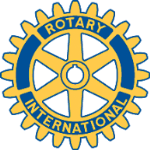 Brighton Rotary FoundationP.O. Box 11Brighton, Michigan  48116The Rotary Club of Brighton’s2022 Trade Scholarship NominationTeachers and/or Counselors may nominate 2022 graduating students from within the Brighton Area Schools District boundaries to receive a $1,500 scholarship for educational expenses incurred in pursuing a career in a trade field.Qualifications:Applicants must enroll in and attend a program at an approved Michigan school, program or institute (proof of enrollment will be required prior to disbursement of funds) that provides education and/or training in a traditional trade field, such as the construction, mechanical and automotive trades. A nominee should be a student who has shown true dedication to their education and or future career path. The student does not have to have excelled academically in a traditional (grade point) manner, but must demonstrate determination to achieve his or her personal best and the desire to excel in a trade field.Nominations must be complete to be considered (including contact information). Questions?  Contact Cindy Mack, Rotary Scholarship Chair, at cindy@brightonlibrary.info or 810-229-6571. Nominations are due by 2:30 pm on Monday, April 11, 2022to Brighton High School Counseling Office, ATTN: Barry Goode, or to Cindy Mack by email at cindy@brightonlibrary.info or at: Brighton District Library, 100 Library Drive, Brighton, MI 48166Name of Nominated Student:  _______	Contact Information for Student (MUST include an email, telephone, or responsive contact through school):Reason Student Has Earned Nomination (a separate page may be attached): Student’s Educational Plan After Graduation: including Michigan trade school/program/institute:Nominating Teacher/Counselor: 		Signature	Printed NameDate:_______________	________________________________________________________________	School	Contact Information